中國文化大學法律學研究所研究生更換研究中心申請表基本資料：□博士班　□碩士班　學號：_____________　　姓名：_____________________填表日期：102年____月____日原參加之研究中心：________________________研究中心（請註明原參加之研究中心是否保留：□保留原中心　□不再參加原中心）新增加之研究中心：（請打√）□民事法研究中心□刑事法研究中心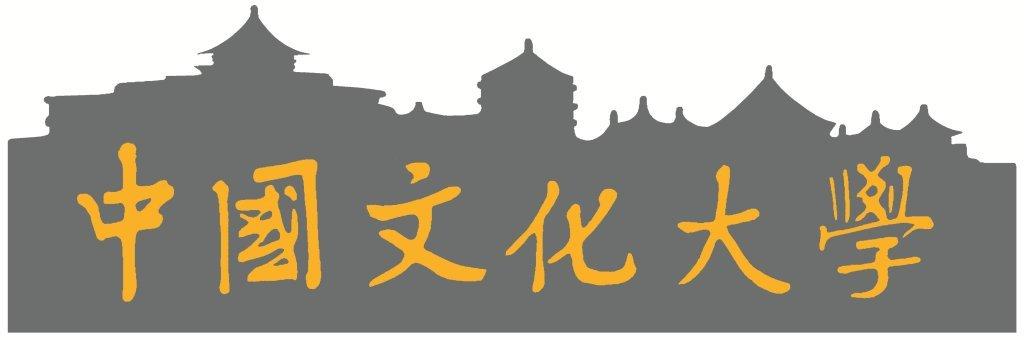 □公法暨勞動法研究中心□國際法研究中心□財經法研究中心